Проект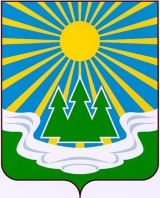 МУНИЦИПАЛЬНОЕ ОБРАЗОВАНИЕ «СВЕТОГОРСКОЕ ГОРОДСКОЕ ПОСЕЛЕНИЕ”ВЫБОРГСКОГО РАЙОНА ЛЕНИНГРАДСКОЙ ОБЛАСТИСОВЕТ ДЕПУТАТОВ третьего созыва РЕШЕНИЕот  01 октября 2019г.			№  6Об объявлении конкурса на замещение должности главы администрации муниципального образования «Светогорское городское поселение» Выборгского района Ленинградской областиВ соответствии с частью 5 статьи 37 Федерального закона от 6 октября 2003 года № 131-ФЗ «Об общих принципах организации местного самоуправления в Российской Федерации», совет депутатовРЕШИЛ:1. Объявить конкурс на замещение должности главы администрации муниципального образования «Светогорское городское поселение» Выборгского района Ленинградской области.2. Проведение конкурса назначить на 11.00 часов 6 ноября 2019 года по адресу: город Светогорск, улица Победы, дом 22, кабинет № 5.3. Назначить лицом, уполномоченным на прием документов от претендентов на участие в конкурсе на замещение должности главы администрации муниципального образования «Светогорское городское поселение» Выборгского района Ленинградской области: -  Самойлова Ольга Игоревна – ведущий специалист по вопросам канцелярии и кадрам.4. Установить срок приема документов для участия в конкурсе с 07 октября по 23 октября . с 10.00 до 13.00 и с 15.00 до 17.00 часов, кроме выходных дней, по адресу: город Светогорск, улица Победы, дом 22.5. Адрес конкурсной комиссии: город Светогорск, улица Победы, дом 22.6. Конкурсной комиссии при проведении конкурса руководствоваться Положением о конкурсе на замещение должности главы администрации муниципального образования «Светогорское городское поселение» Выборгского района Ленинградской области, утвержденным решением совета депутатов от «01» октября 2019 года № 5.7. Конкурсной комиссии направить решение по результатам конкурса в совет депутатов не позднее 8 ноября 2019 года.8. Решение вступает в силу после его официального опубликования в газете «Вуокса».Глава муниципального образования					«Светогорское городское поселение»                         И.В. ИвановаРассылка: дело, губернатор ЛО, администрация, прокуратура, газета «Вуокса»